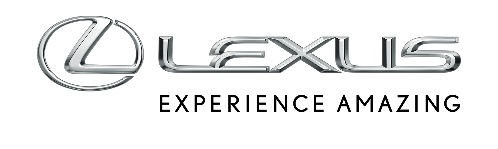 10 LIPCA 2020NOWY LEXUS LC CONVERTIBLE ROZPOCZYNA TOURNÉE PO POLSCELexus LC 500 Convertible rozpoczyna serię przedpremierowych pokazów w polskich salonach marki. Pierwsze spotkanie z tym wyjątkowym kabrioletem odbędzie się 10 lipca w stacji Lexus Trójmiasto. W ciągu najbliższego miesiąca samochód będzie można obejrzeć w 12 salonach marki w całym kraju.Kabriolet LC Convertible stanowi doskonały przykład ewolucji Lexusa w stronę marki luksusowego stylu życia, która oferuje swoim klientom radość z jazdy i emocje wzbogacające ich doświadczenia. Nadwozie nowego modelu łączy w artystycznym duchu charakterystyczną sylwetkę coupe z unikalnym stylem kabrioletu. Nowy LC 500 Convertible wyróżnia się świetnymi osiągami, dając poczucie jedności z otoczeniem i wzmacniając niezapomniane wrażenia dzięki jeździe z otwartym dachem. Luksusowy kabriolet LC Convertible to pierwszy samochód Lexusa ze składanym, miękkim dachem, dlatego inżynierowie marki nie szczędzili wysiłków, by stworzyć dla tego wyjątkowego samochodu idealny dach. Nowy dach nie tylko nadaje sylwetce LC Convertible elegancki, wyszukany kształt, który bezpośrednio nawiązuje do wersji LC Coupe. Dzięki przemyślanej konstrukcji działa cicho i szybko, nie ograniczając po złożeniu miejsca w bagażniku. LC 500 Convertible jest wyposażony w ogrzewanie szyi oraz przezroczyste owiewki szyb, które zwiększają komfort i ciszę we wnętrzu pomimo otwartego dachu.Nowy model zadebiutuje na europejskim rynku pod koniec 2020 roku, ale już teraz można się z nim zapoznać podczas specjalnych przedpremierowych pokazów, zgodnie z następującym harmonogramem: 10.07.2020	Piątek	Lexus Trójmiasto11.07.2020	Sobota	Lexus Trójmiasto13.07.2020	Poniedziałek	Lexus Warszawa Radość14.07.2020	Wtorek	Lexus Warszawa Radość15.07.2020	Środa	Lexus Warszawa-Wola16.07.2020	Czwartek	Lexus Warszawa-Wola17.07.2020	Piątek	Lexus Warszawa-Żerań18.07.2020	Sobota	Lexus Warszawa-Żerań20.07.2020	Poniedziałek	Lexus Warszawa-Puławska21.07.2020	Wtorek	Lexus Warszawa-Puławska22.07.2020	Środa	Lexus 	Łódź23.07.2020	Czwartek	Lexus Łódź24.07.2020	Piątek	Lexus Kraków25.07.2020	Sobota	Lexus Kraków27.07.2020	Poniedziałek	Lexus Katowice28.07.2020	Wtorek	Lexus Katowice29.07.2020	Środa	Lexus Wrocław30.07.2020	Czwartek	Lexus Wrocław31.07.2020	Piątek	Lexus Leszno01.08.2020	Sobota	Lexus Leszno03.08.2020	Poniedziałek	Lexus Poznań04.08.2020	Wtorek	Lexus Poznań05.08.2020	Środa	Lexus Szczecin06.08.2020	Czwartek	Lexus Szczecin